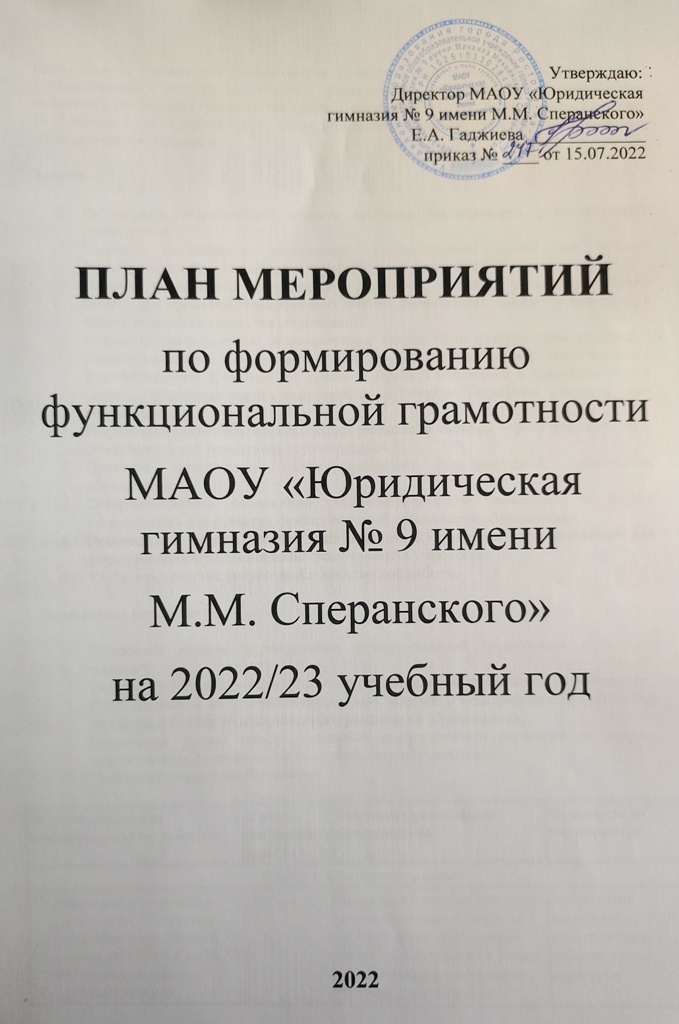 Цель: создать условия для формирования функциональной грамотности (читательской, математической, естественнонаучной, финансовой), критического и креативного мышления, глобальных компетенций среди обучающихся МАОУ «Юридическая гимназия № 9 имени М.М. Сперанского»  посредством актуализации межпредметных связей в образовательном процессе.Задачи: Рассмотреть теоретические аспекты процесса формирования функциональной грамотности.Выявить возможности активизации межпредметных связей как условие формирования функциональной грамотности обучающихся.Выявить узкие места, затруднения и проблемы, имеющие место в реализации ФГОС, для принятия своевременных мер по обеспечению успешного выполнения задачи повышения качества образования.Повысить квалификацию педагогических кадров через ознакомление учителей с разрабатываемыми в федеральном проекте «Мониторинг формирования и оценки функциональной грамотности» (далее – Проект) подходами к формированию и оценке функциональной грамотности и банком открытых заданий для обучающихся.Разработать различные механизмы для реализации системы мер по формированию функциональной грамотности обучающихся.Провести диагностику сформированности функциональной грамотности обучающихся.Совершенствовать содержание учебно-методического комплекса и формы преподавания для развития функциональной грамотности обучающихся.Пополнить и актуализировать банк заданий и межпредметных технологий для формирования функциональной грамотности обучающихся.Улучшить качество внеурочной и внеклассной работы.Ожидаемые результаты:Разработка модели формирования функциональной грамотности педагогами школы.Создание условий для формирования функциональной грамотности обучающихся.Пополненный и актуализированный банк заданий и межпредметных технологий для формирования функциональной грамотности обучающихся.Повышение уровня профессиональной компетентности педагогов по вопросу формирования функциональной грамотности обучающихся.Повышение качества образования.№ п/пНаименование мероприятия проектаСрок реализации проектаРезультат реализации мероприятияИсполнители мероприятияЭТАП 1. ПодготовительныйЭТАП 1. ПодготовительныйЭТАП 1. ПодготовительныйЭТАП 1. ПодготовительныйЭТАП 1. Подготовительный1Внесение изменений в разделы ООП с учетом подходов и требований новых ФГОС ООО и НОО по формированию функциональной грамотностиАвгустВнесены изменения в целевой и содержательный разделы ООП уровней образования. Внесены дополнения в раздел «Планируемые результаты», рабочие программы по предметам и курсам внеурочной деятельности с учетом подходов и требований ФГОС-2021 по формированию функциональной грамотностиЗаместитель директора по УВР, руководители рабочих групп педагогов2Корректировка внутригимназической системной модели формирования функциональной грамотности обучающихсяАвгустВнутригимназическая системная модель формирования функциональной грамотности обучающихсяДиректор, заместитель директора по УВР3Корректировка локальных актов, обеспечивающих реализацию плана по формированию функциональной грамотности обучающихся в гимназииАвгуст–сентябрьКомплекс утвержденных локальных актовЗаместитель директора по УВР4Включение в план внеурочной деятельности учебных курсов, направленных на формирование функциональной грамотностиАвгустУчебные курсы по формированию функциональной грамотности в планах внеурочной деятельности ООП НОО и ОООЗаместитель директора по УВР5Приобретение учебных пособий для обучающихся по формированию функциональной грамотностиАвгустПополнение библиотеки, использование обучающимися образовательной организации пособий по формированию функциональной грамотностиДиректор, заместитель директора по УВР6Разработка памятки для участников образовательных отношений «Функциональная грамотность и ее компоненты»Август–сентябрьИнформирование участников образовательных отношенийДиректор, заместитель директора по УВР7Родительские собрания «Функциональная грамотность как образовательный результат»Октябрь–декабрьИнформирование родителейДиректор, председатель совета родителей, классные руководители8Актуализация информационно-справочного раздела «Функциональная грамотность» на сайте школыАвгустИнформирование всех участников образовательных отношенийДиректор, технический специалист, классные руководители9Формирование базы данных обучающихся 8–9-х классов на 2022/2023 учебный годСентябрьБаза данных обучающихся 8–9-х классовЗамдиректора по УВР10 Актуализация на 2022/23 учебный год базы учителей, участвующих в формировании функциональной грамотности обучающихся 8–9-х классов по шести направлениям (читательская грамотность, математическая грамотность, естественно-научная грамотность, финансовая грамотность, глобальные компетенции и креативное мышление)СентябрьБаза данных учителей, участвующих в формировании функциональной грамотностиЗамдиректора по УВР12Пополнение и актуализация банка оценочных материалов на основе банка заданий, в том числе разработанных ФГБНУ «Институт стратегии развития образования Российской академии образования»СентябрьАктуализированный и пополненный гимназический банк оценочных материалов Замдиректора по УВР, руководители МО13Участие в семинаре «Опыт реализации содержания и форм активизации межпредметных связей для формирования функциональной грамотности»Октябрь Повышение профессиональной компетентности по вопросу формирования функциональной грамотностиДиректор14Проведение инструктивных совещаний по вопросам формирования и оценки функциональной грамотности гимназистовЕжемесячноПовышение профессиональной компетентности по вопросу формирования функциональной грамотностиЗамдиректора по УВРЭТАП 2. ПрактическийЭТАП 2. ПрактическийЭТАП 2. ПрактическийЭТАП 2. ПрактическийЭТАП 2. Практический 1Внедрение в учебный процесс практикоориентированных заданий для оценки функциональной грамотностиВ течение годаАналитическая справка по итогам посещения уроковЗамдиректора по УВР, педагоги 2Проведение диагностики для выявления уровня сформированности функциональной грамотности у обучающихся 5-х, 10-х классовСентябрьАналитическая справка о результатах проведения стартовой диагностики и уровня сформированности функциональной грамотности у обучающихсяЗаместитель директора по УВР, педагоги, обучающиеся 3Проведение оценки функциональной грамотности обучающихся 8–9-х классов (по материалам банка заданий для оценки функциональной грамотности, разработанных ФГБНУ «Институт стратегии развития образования Российской академии образования»)ОктябрьАналитическая справка о результатах оценки функциональной грамотности обучающихся 8–9-х классовЗаместитель директора по УВР 4Проведение учебных курсов по формированию функциональной грамотностиВ течение годаПовышение уровня функциональной грамотности обучающихсяПедагоги 5Проведение курсов внеурочной деятельности по направлениям функциональной грамотностиВ течение годаКурсы внеурочной деятельности:«Основы финансовой грамотности»;«Конструирование»«Экология и человек»«Юный экскурсовод»«Разговор о важном»«Творческий поиск»Клуб журналистов «Наш мир»«Медиасоюз»«Центр космических услуг»Замдиректора по УВР 6Педагогический совет «Оценивание функциональной грамотности»НоябрьРазработаны критерии оценивания функциональной грамотностиЗамдиректора по УВР 7Методический семинар «Опыт реализации содержания и форм активизации межпредметных связей для формирования функциональной грамотности»В течение годаУчителя обменялись опытом реализации содержания и форм активизации межпредметных связей для формирования функциональной грамотностиРуководители МО учителей 8Мониторинг уровня сформированности разных видов компетенций в рамках функциональной грамотности:ноябрь – естественно-научная грамотность в 9-х классах; февраль – читательская грамотность во 2–4-х классах;март – математическая грамотность в 5–8-х классах; май – индивидуальный проект в 10-х классахВ течение годаАналитическая справка по результатам контроля уровня сформированности функциональной грамотности обучающихсяЗаместитель директора по УВР, руководители групп, обучающиеся 9Мониторинг «Оценка уровня владения педагогами технологиями формирования функциональной грамотности обучающихся»В течение годаАналитическая справка «Уровень владения педагогами технологиями формирования функциональной грамотности обучающихся»Замдиректора по УВР 10Проведение внеклассных мероприятий, формирующих глобальные компетенцииВ течение годаСправки по итогам посещения внеклассных мероприятийРуководители МО учителей11Проведение школьной олимпиады по функциональной грамотности обучающихсяНоябрь–февральПовышение уровня функциональной грамотности обучающихсяЗамдиректора по УВР 12Методический совет по теме «Формирование глобальных компетенций на уроках и во внеурочной деятельности»ДекабрьРешение методического совета.Методические рекомендации «Дидактические материалы по формированию глобальных компетенций на уроках и во внеурочной деятельности»Замдиректора по НМР 13Организация работы по повышению квалификации учителей по вопросам формирования функциональной грамотности обучающихсяВ течение годаРазвитие профессиональных компетенций учителей по вопросам формирования функциональной грамотности учениковЗамдиректора по УВР 14Формирование банка лучших педагогических практик по формированию функциональной грамотности обучающихсяВ течение годаБанк лучших практик учителей школы по формированию функциональной грамотности обучающихсяЗамдиректора по НМР15Обобщение инновационного опыта педагогов школы и представление опыта на заседаниях методических объединенийМарт–апрельОсвоение педагогами методики образовательного процесса в соответствии с целью и задачами планаЗаместитель директора по УВР, руководители групп, обучающиеся16Мониторинг реализации мероприятий плана работыЕжемесячноСовещание при директореДиректор, заместитель директора по УВРЭТАП 3. Рефлексивно-оценочныйЭТАП 3. Рефлексивно-оценочныйЭТАП 3. Рефлексивно-оценочныйЭТАП 3. Рефлексивно-оценочныйЭТАП 3. Рефлексивно-оценочный1Анализ качества результатов учеников на всероссийских проверочных работахМайАнализ результатов ВПРЗаместитель директора по УВР2Анализ результатов обучающихся на внешних оценочных процедурах по функциональной грамотностиМайАнализ результатов внешних оценочных процедурЗаместитель директора по УВР3Анализ реализации плана работы, обобщение опытаИюньСовещание при директоре, выпуск методического пособия с материалами по реализации плана по формированию функциональной грамотностиЗаместитель директора по УВР, руководители рабочих групп4Проведение мастер-классов педагогов «Лучшие практики формирования функциональной грамотности»АвгустПроведение мастер-классов, выступления на педсоветеЗаместитель директора по УВР, педагоги 